What do you think as the following problem for practice for the Benchmarks? This will work with the special triangles or using basic trigonometry. G-SRT 6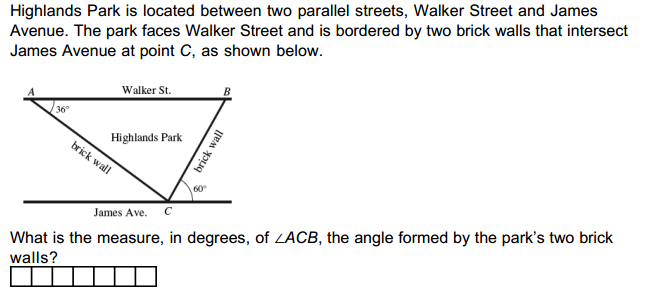 